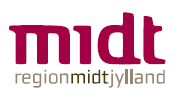 Alle ansøgninger bliver fagligt vurderet af Det Regionale Kvalitetsteam som på den baggrund laver en indstilling til Kvalitets- og Efteruddannelsesudvalget.Projekter vurderes bl.a. ud fra om:projektet bidrager til at udvikle almen praksis og har som et sigte, at det kan udbredes til alle regionens praktiserende lægerprojektet bidrager med viden om og udvikling af arbejdsgange i almen praksis, som tilgodeser mulighed for tværsektoriel kommunikation, forskellige konsultationsformer, tilgængelighed og patientsikkerhedsikkerhed set fra et patient- og praksisperspektivDer ydes fortrinsvist støtte til projekter som ligger indenfor de emner, som er fastlagt i KEU strategien. Du kan finde strategien på regionens hjemmeside via dette linkProjektbeskrivelsen må max. fylde 5 sider og skal være på dansk.Som hovedregel bevilges der max. op til 500.000 kr.Udfyld KEU ansøgningen med minimum følgende informationer:BaggrundMål og forventet resultatMålgruppeVæsentlige interessenterTidsmæssig rammeØkonomiBeskriv baggrund for projektetHvad går projektet ud på og hvad er formålet?Hvilket resultat forventes?Hvordan skal der evalueres på projektet?Vurdering/overvejelse om efterfølgende udbredelse og implementering i almen praksisHvem og/eller hvor mange er målgruppe for aktiviteten?Beskriv kort og præcist hvilke interessenter projektet harHvornår forventes projektet startet og afsluttet?Bemærk at der som hovedregel kun bevilges op til 500.000 kr.Budget fordelt på år – Et udspecificeret budget vedlægges. Er KEU midlerne en delmængde af en større finansiering, skal det markeres præcist, hvilke midler der ansøges om hos KEUMidler der er søgt hjem andre stederKEUAnsøgningTitel: Skriv navn på projektKEUAnsøgningAnsøger:NavnEmailTlf.OrganisationUddannelseTitelKEUAnsøgningØvrige deltagereSamarbejdspartnereBeskrivelse af projektetMålgruppeVæsentlige interessenterTidsmæssig rammeBudget